81-83 High Street 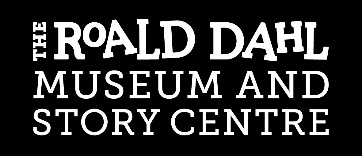 Great Missenden, Buckinghamshire, HP16 0ALRegistered charity number 1085853A company limited by guarantee number 4178505.
Application for the appointment of Visitor Operations Officer (VOO), March 2024CONFIDENTIALPlease complete all sections as fully as possible using type or black inkPlease return this form to:Amy Rosier The Roald Dahl Museum and Story Centre, 81-83 High Street, 
Great Missenden, Bucks, HP16 0ALTel:  01494 892192      Fax:  01494 892191     email:  amyrosier@roalddahlmuseum.orgApplications must be completed on this form. CVs may not be substituted for completing this form in full. Please tell us if you need us to make any adjustments for you to be able to attend an interview.TitleSurnameFirst namesFirst namesAddressAddressHome telephone number:Home telephone number:AddressAddressBusiness telephone number: Business telephone number: AddressAddressMobile telephone number:Mobile telephone number:AddressAddressEmail address:Email address:EducationEstablishment (with dates)EducationEstablishment (with dates)Academic qualifications(with subject and level obtained)Academic qualifications(with subject and level obtained)Professional qualificationsQualificationProfessional qualificationsQualificationProfessional qualificationsQualificationDateCurrent or most recent employment/work experienceEmployer's name and addressCurrent or most recent employment/work experienceEmployer's name and addressPost and dutiesPost and dutiesFromFromToCurrent or most recent salary   Current or most recent salary   Current or most recent salary   Current or most recent salary   Current or most recent salary   Current or most recent salary   Current or most recent salary   Period of notice required from current employment Period of notice required from current employment Period of notice required from current employment Period of notice required from current employment Period of notice required from current employment Period of notice required from current employment Period of notice required from current employment Previous employment / work experience (most recent first)Previous employment / work experience (most recent first)Previous employment / work experience (most recent first)Previous employment / work experience (most recent first)Previous employment / work experience (most recent first)Previous employment / work experience (most recent first)Previous employment / work experience (most recent first)Employer's name and addressPost and duties		Post and duties		Dates from/toDates from/toReason for leavingReason for leavingExperience and reasons for applying for this post (PLEASE ENSURE YOU SHOW HOW YOU FIT THE ROLE PROFILE, GIVING EVIDENCE). Continue on additional pages if required:  Experience and reasons for applying for this post (PLEASE ENSURE YOU SHOW HOW YOU FIT THE ROLE PROFILE, GIVING EVIDENCE). Continue on additional pages if required:  Experience and reasons for applying for this post (PLEASE ENSURE YOU SHOW HOW YOU FIT THE ROLE PROFILE, GIVING EVIDENCE). Continue on additional pages if required:  Experience and reasons for applying for this post (PLEASE ENSURE YOU SHOW HOW YOU FIT THE ROLE PROFILE, GIVING EVIDENCE). Continue on additional pages if required:  Do you have a current clean driving licence? (Delete as applicable)                           Do you have a current clean driving licence? (Delete as applicable)                           YesNoDo you own a vehicle for use at work? (Delete as applicable)                                 Do you own a vehicle for use at work? (Delete as applicable)                                 YesNoRefereesPlease give the name and addresses of two referees (who should not be related to you) who can provide information about your professional career.  RefereesPlease give the name and addresses of two referees (who should not be related to you) who can provide information about your professional career.  RefereesPlease give the name and addresses of two referees (who should not be related to you) who can provide information about your professional career.  RefereesPlease give the name and addresses of two referees (who should not be related to you) who can provide information about your professional career.  First refereeName:AddressTelephoneEmailSecond refereeName: Address TelephoneEmailSecond refereeName: Address TelephoneEmailSecond refereeName: Address TelephoneEmailI confirm that to the best of my knowledge, the information on this form is true and correct and can be treated as part of any subsequent Contract of Employment. I accept that providing deliberately false information could result in my dismissal.Signed     ..............................................…………….                 Date     .......................I confirm that to the best of my knowledge, the information on this form is true and correct and can be treated as part of any subsequent Contract of Employment. I accept that providing deliberately false information could result in my dismissal.Signed     ..............................................…………….                 Date     .......................I confirm that to the best of my knowledge, the information on this form is true and correct and can be treated as part of any subsequent Contract of Employment. I accept that providing deliberately false information could result in my dismissal.Signed     ..............................................…………….                 Date     .......................I confirm that to the best of my knowledge, the information on this form is true and correct and can be treated as part of any subsequent Contract of Employment. I accept that providing deliberately false information could result in my dismissal.Signed     ..............................................…………….                 Date     .......................